                                                          Российская ФедерацияРостовская область, Тацинский районМуниципальное образование «Суховское сельское поселение»Администрация Суховского сельского поселенияПОСТАНОВЛЕНИЕ10   апреля   2019 года                             42                                 п. НовосуховыйО проведении публичных слушаний по проекту внесения изменений в Правила землепользования и застройки Суховского  сельского поселенияТацинского района  Ростовской области                      Руководствуясь Градостроительным кодексом Российской Федерации от 29 декабря 2004 года № 190-ФЗ, Федеральным законом от 06 октября 2003 года № 131-ФЭ «Об общих принципах организации местного самоуправления в РФ», Областным законом Ростовской области от 14 января 2008 года № 853-3C «О градостроительной деятельности в Ростовской области», Уставом муниципального образования « Суховского  сельское поселение», решением Собрания депутатов Суховского  сельского поселения от 25.06.2012. № 116 «Об утверждении Положения о порядке проведения публичных слушаний (общественных обсуждений) по вопросам градостроительной деятельности на территории Суховского сельского поселения», в соответствии  с постановлением Администрации Суховского  сельского поселения №19 от 15 февраля 2019г. «О подготовке проекта по внесению изменений в Правила землепользования и застройки Суховского  сельского поселения Тацинского района Ростовской области»,ПОСТАНОВЛЯЮ:1. Вынести  на  обсуждение публичных слушаний  проект внесения изменений в Правила землепользования и застройки Суховского  сельского поселения Тацинского района Ростовской области. 2. Назначить проведение публичных слушаний по проекту внесения изменений в Правила землепользования и застройки Суховского сельского поселения Тацинского района Ростовской области (далее по тексту- изменения в Правила землепользования и застройки на 13 мая 2019года ; время проведения публичных слушаний: 14 час 00 мин.; место проведения публичных  слушаний: здание Администрации Суховского  сельского поселения, расположенное по адресу: п. Новосуховый ул. Административная,8 (Приложение №1).3. В срок  до  11.04.2019года   опубликовать  проект изменений в Правила землепользования и застройки и разместить его на официальном сайте Администрации  поселения в сети  «Интернет».4. Определить место размещения проекта изменений в Правила землепользования и застройки и иной сопутствующей документации для ознакомления с ней населения: здание Администрации Суховского  сельского поселения, расположенное по адресу: Ростовская область, Тацинский район, п. Новосуховый  ул. Административная,85. Создать комиссию, ответственную за проведение публичных слушаний (далее по тексту –Комиссия), в следующем составе:Председатель комиссии      -     Севрюгин Сергей Сергеевич,                                                        Глава Администрации Суховского                                                      сельского поселенияЗаместитель председателя  -     Гамаюнова Евгения Федоровна, комиссии                                    ведущий специалист  Администрации                                                     Суховского  сельского поселения                  Секретарь комиссии            -     Морозова Татьяна Ивановна,                                                           ведущий специалист   Администрации                                                       Суховского  сельского поселения    Члены комиссии:                 -      Андрюнина Светлана Вячеславовна,                                                       начальник сектора экономики и финансов                                                       Администрации  Суховского                                                            сельского поселения;                                                  -    Фоменко Татьяна Анатольевна, депутат Собрания                                                                  депутатов Суховского  сельского поселения;                                                -    Лысенко Людмила Дорофеевна, депутат Собрания                                                                  депутатов Суховского  сельского поселения. 6.  Комиссии по окончанию публичных слушаний предоставить протоколы  и заключение  для принятия решения о направлении  проекта на утверждение Собранием   депутатов Суховского  сельского поселения.7.  В пятидневный срок  с момента  подписания настоящего постановления   обеспечить его официальное опубликование  и разместить его на официальном сайте  Администрации Суховского сельского поселения  в сети «Интернет».8.  Контроль за исполнением настоящего постановления оставляю за собой.Глава  АдминистрацииСуховского  сельского поселения                                                                                      С.С.СеврюгинПриложение № 1к постановлению АдминистрацииСуховского  сельского  поселенияот 10 апреля 2019 г.  № 42ПРОЕКТизменений в Правила землепользования и застройки Тацинского  сельского поселенияТацинского района  Ростовской областиВВЕДЕНИЕВыполнение работ по внесению изменений в правила землепользования и застройки Суховского сельского поселения Тацинского района Ростовской области осуществляются в соответствии с заданием на разработку проекта внесения изменений в правила землепользования и застройки муниципального заказчика – администрации Суховского сельского поселения Тацинского района Ростовской области. Проект о внесении изменений подготовлен на основании:  1) Градостроительным кодексом РФ №109-ФЗ от 29.12.2004 г.;2) Постановления Главы администрации Суховского сельского поселения.3) Договора на выполнение проектных работ от 10.12.2018 года № 68.Проект внесения изменений выполнен в соответствии с действующим законодательством в области градостроительной деятельности и земельных отношений Российской Федерации и Ростовской области, требованиями технических регламентов, нормативно-технических документов, нормативными правовыми актами Российской Федерации, Ростовской области и Тацинского района Ростовской области. Проект о внесении изменений подготовлен на основе текстовых и графических материалов действующей редакции правил землепользования и застройки муниципального образования "Суховское сельское поселение".  Проект о внесении изменений подготовлен в целях изменения границ территориальных зон, установленных правилами землепользования и застройки на территории сельского поселения. Настоящим проектом о внесении изменений подготовлена корректировка текстовых и графических материалов правил землепользования и застройки Суховского сельского поселения в части изменения границ территориальных зон, установленных по отношению к территории площадью около 27000 кв.м по адресу: Ростовская область, Тацинский район, Суховское сельское поселение, в районе дома по пер. Северный, 10 (кадастровый номер 61:38:0100101:1614), путем изменения границы территориальной зоны ОД (зона общественно-делового назначения) и выдела ее части в зону СХ-3 (зона сельскохозяйственного использования). Действующая редакция правил землепользования и застройки включает в себя следующие материалы:1. Текстовая часть правил землепользования и застройки2. Графические материалы.1. ВНЕСЕНИЕ ИЗМЕНЕНИЙ В ТЕКСТОВУЮ ЧАСТЬВнесение изменений в правила землепользования и застройки осуществляется в части изменения границ территориальных зон, установленных по отношению к территории площадью около 27000 кв.м по адресу: Ростовская область, Тацинский район, Суховское сельское поселение, в районе дома по пер. Северный, 10 (кадастровый номер 61:38:0100101:1614), путем изменения границы территориальной зоны ОД (зона общественно-делового назначения) и выдела ее части в зону СХ-3 (зона сельскохозяйственного использования). Градостроительный регламент зоны СХ-3 сохраняется в редакции действующих правил землепользования и застройки, в текстовую часть изменения не вносятся.2. ВНЕСЕНИЕ ИЗМЕНЕНИЙ В ГРАФИЧЕСКУЮ ЧАСТЬВнесение изменений в графическую часть правил землепользования и застройки осуществляется в связи с изменением границ территориальных зон, установленных по отношению к территории площадью около 27000 кв.м по адресу: Ростовская область, Тацинский район, Суховское сельское поселение, в районе дома по пер. Северный, 10 (кадастровый номер 61:38:0100101:1614), путем изменения границы территориальной зоны ОД (зона общественно-делового назначения) и выдела ее части в зону СХ-3 (зона сельскохозяйственного использования). Проектом внесения изменений, в связи с планируемым изменением, предлагается корректировка границ территориальных зон и отнесение территорий рассматриваемых земель к зоне СХ-3 «зона сельскохозяйственного использования». 1. Карта градостроительного зонирования и зон с особыми условиями использования территории х.Крылов, п.Новосуховский, Сухая Балка и п.Лубяной, М 1:5000 подготовлена в новой редакцииУчредитель: Администрации муниципального образования «Суховское сельское поселение».  Главный редактор: Глава Суховского  сельского поселения   Севрюгин С.С.  Издатель : Администрация муниципального образования «Суховское  сельское поселение».Четверг  11апреля 2019 года №63Время подписания в печать: 17-00 Тираж: не более 1000 экз. в год.Адрес редакции: п. Новосуховый ул. Административная д.8  «Бесплатно» Ответственный за выпуск: – специалист 1 категории  Администрации Суховского  сельского поселения, заместитель редактора Малыщицкая Д.М.№ п/пНаименование функциональных зон по условным обозначениям карты правил землепользования и застройкиНаименование функциональных зон по условным обозначениям карты правил землепользования и застройки№ п/пДействующая редакцияПредложения о внесении изменений1.ОД «Зона общественно-делового назначения»СХ-3 «Зона сельскохозяйственного использования»2.Фрагмент схемы «Карта градостроительного зонирования и зон с особыми условиями использования территории х.Крылов, п.Новосуховский, Сухая Балка и п.Лубяной, М 1:5000» в действующей редакции:Фрагмент схемы «Карта градостроительного зонирования и зон с особыми условиями использования территории х.Крылов, п.Новосуховский, Сухая Балка и п.Лубяной, М 1:5000» в действующей редакции:2.Фрагмент схемы «Карта градостроительного зонирования и зон с особыми условиями использования территории х.Крылов, п.Новосуховский, Сухая Балка и п.Лубяной, М 1:5000» в действующей редакции:2.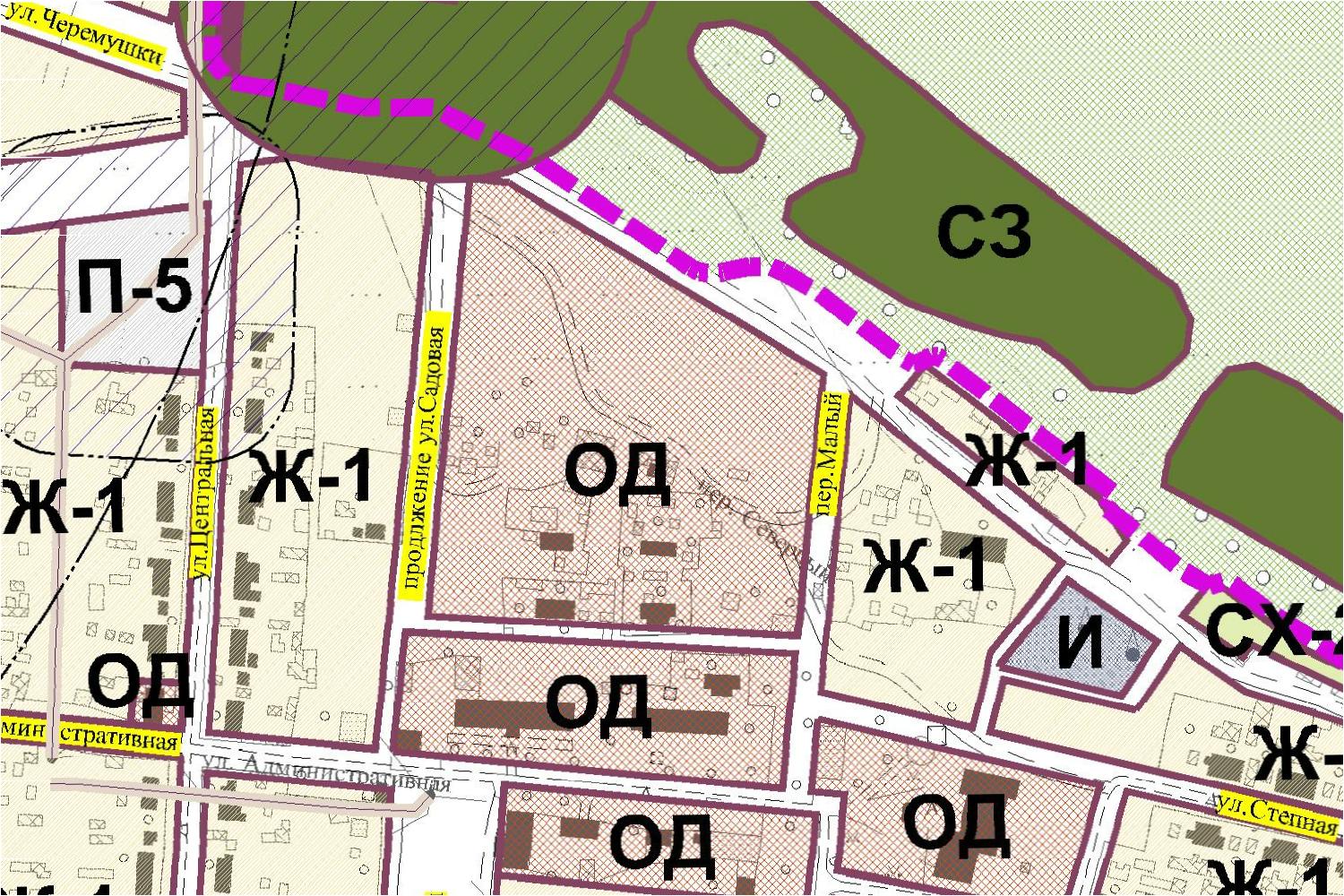 3.Фрагмент схемы «Карта градостроительного зонирования и зон с особыми условиями использования территории х.Крылов, п.Новосуховский, Сухая Балка и п.Лубяной, М 1:5000» с предложениями о внесении изменений:3.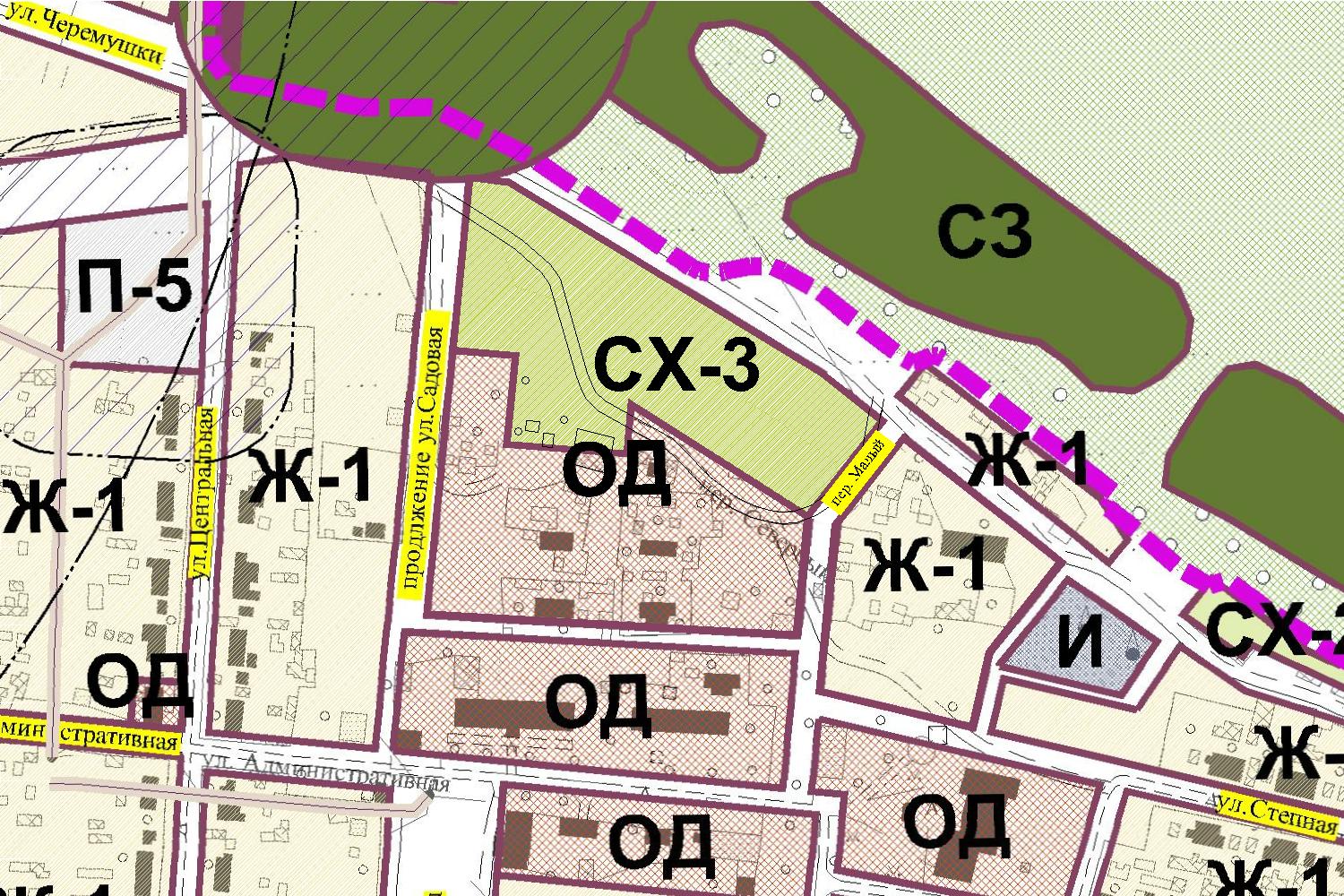 